First Grade Unit 4: Geometry: Identify, Compose, and Partition Shapes During this unit, students you will be working on these math concepts:Concept ExampleShape Attributes Closed Shape vs. Open Shape Corners (vertices) , Straight Sides 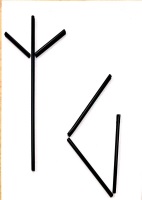 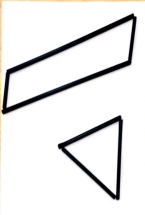 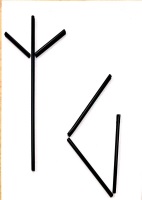 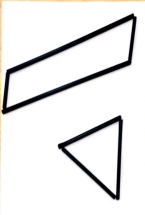 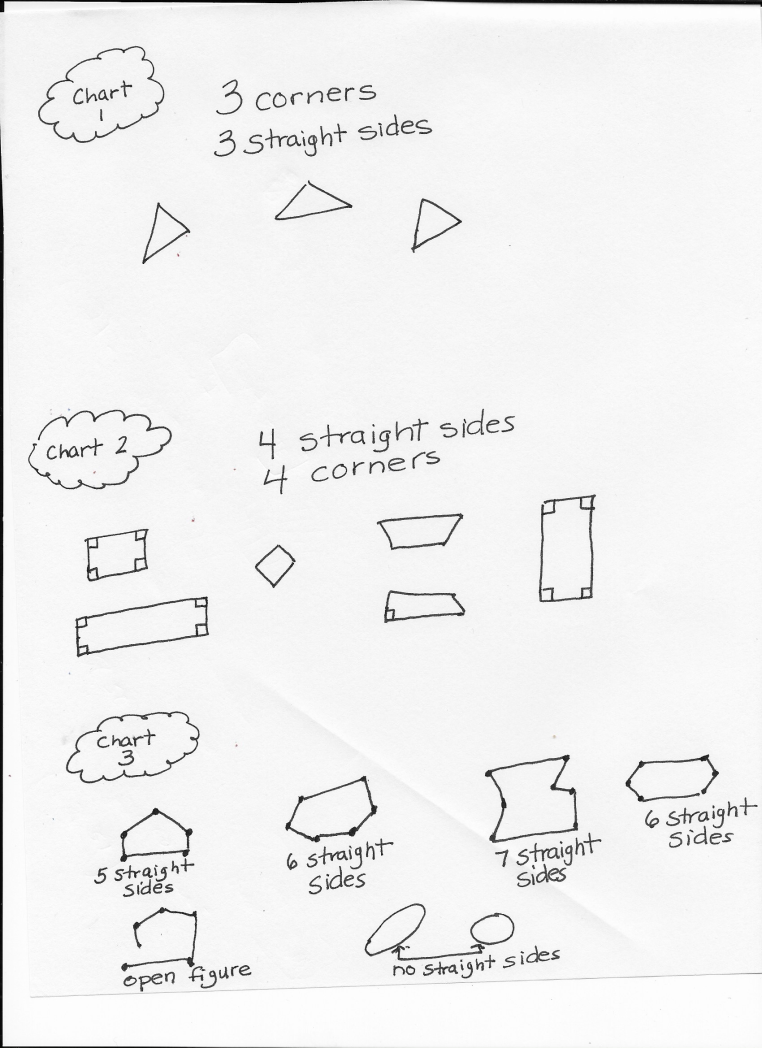 Attributes of 2-D Shapes 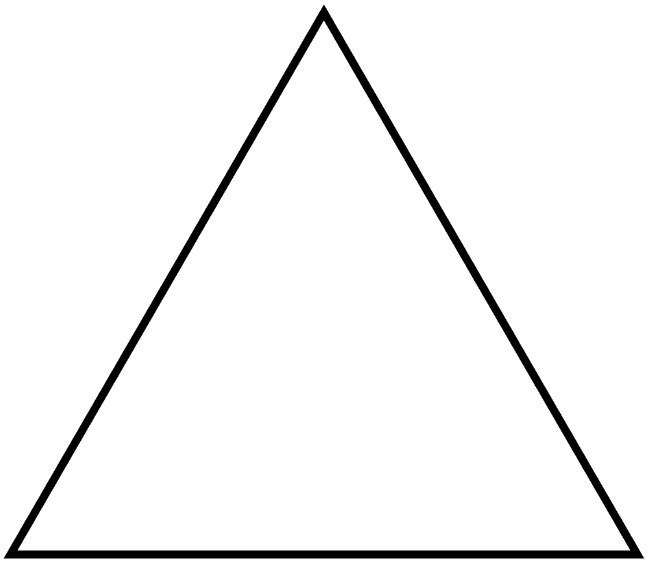 Triangle Square Rectangle Circle 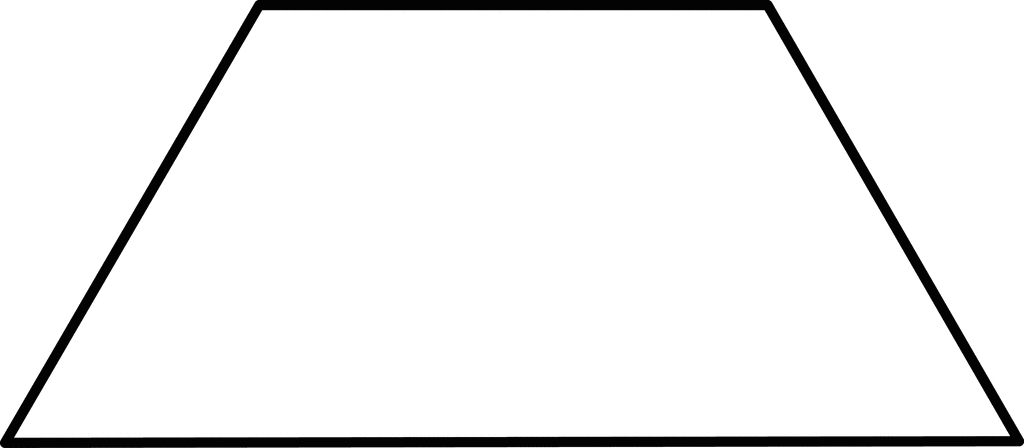 Trapezoid Rhombus 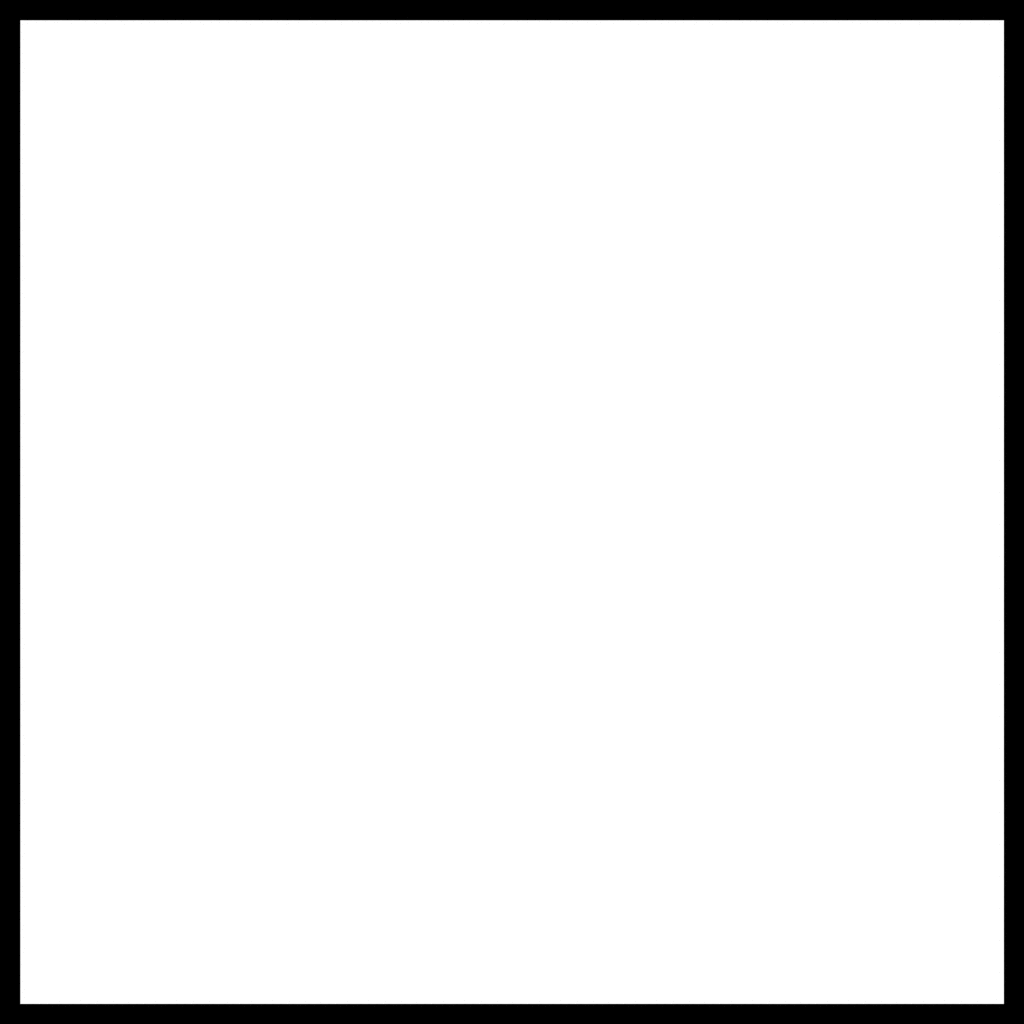 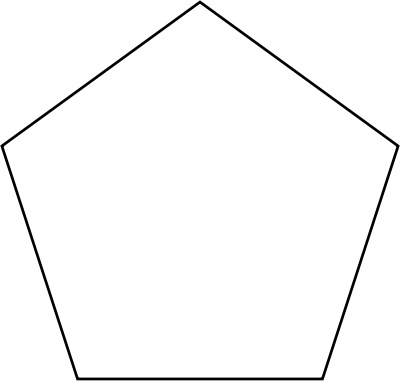 Pentagon 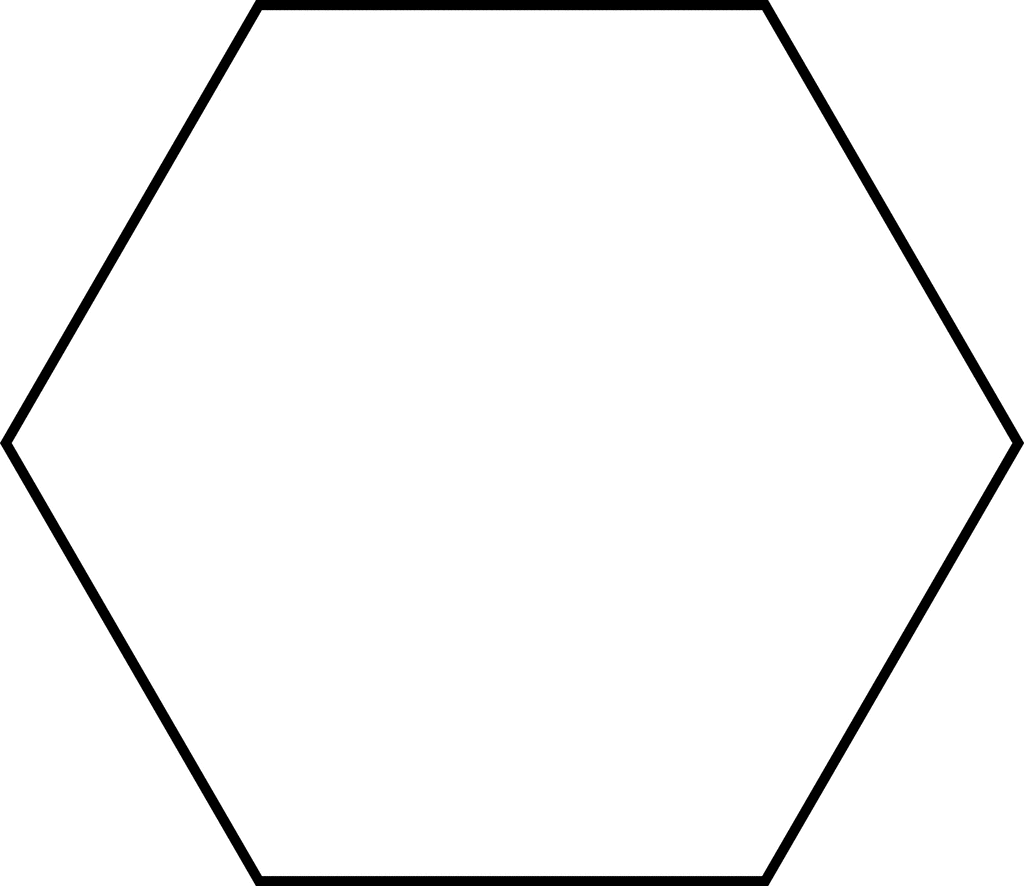 Hexagon Octagon 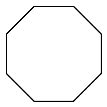 Name          # of sides         # of cornersTriangle          3                            3Square             4                           4Rectangle        4                           4Circle                0                           0          Trapezoid          4                          4Rhombus            4                          4                                            Pentagon         5                               5Hexagon           6                               6Octagon            8                                8Attributes of  3-D Shapes Cone Cube Cylinder 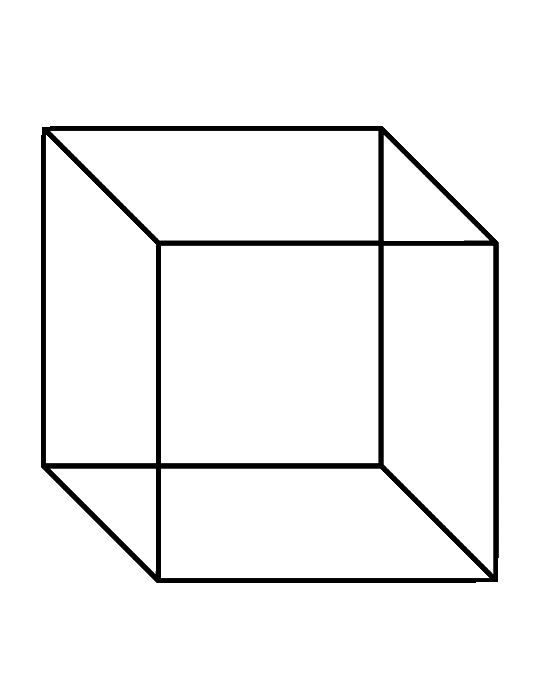 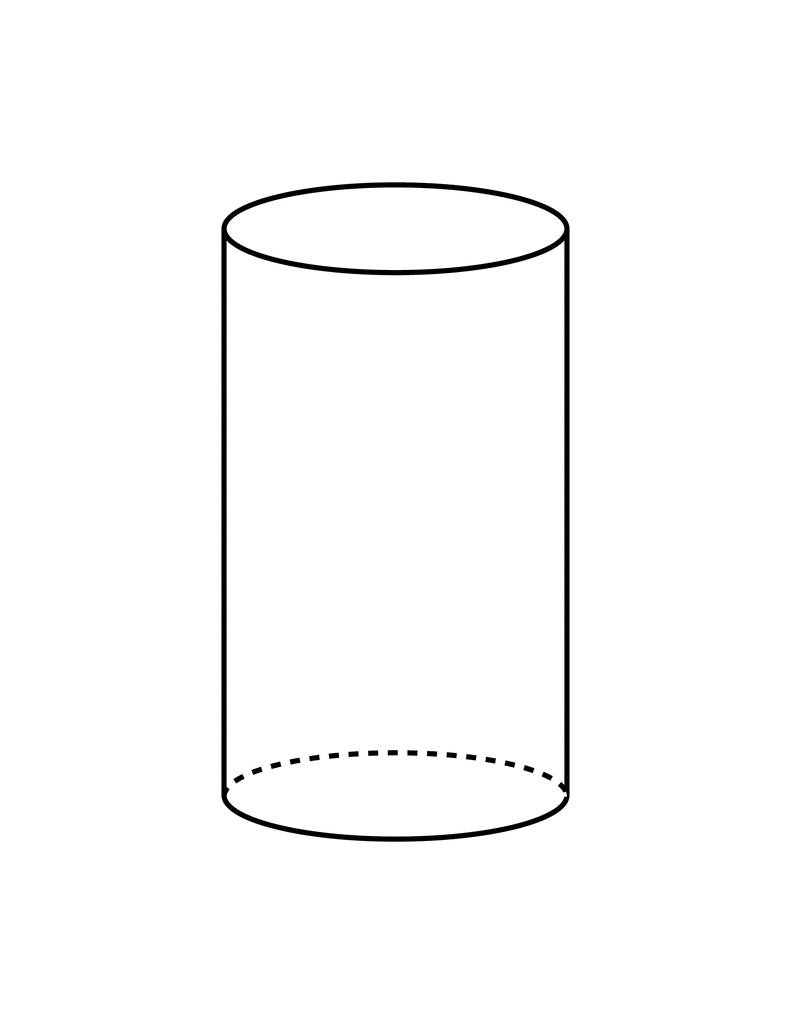 Rectangular Prism 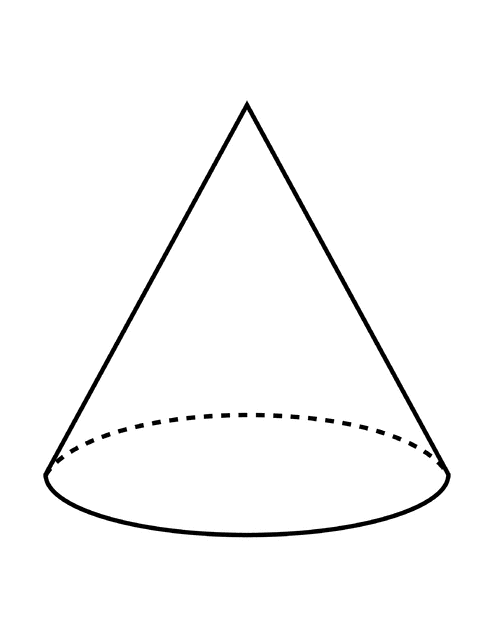 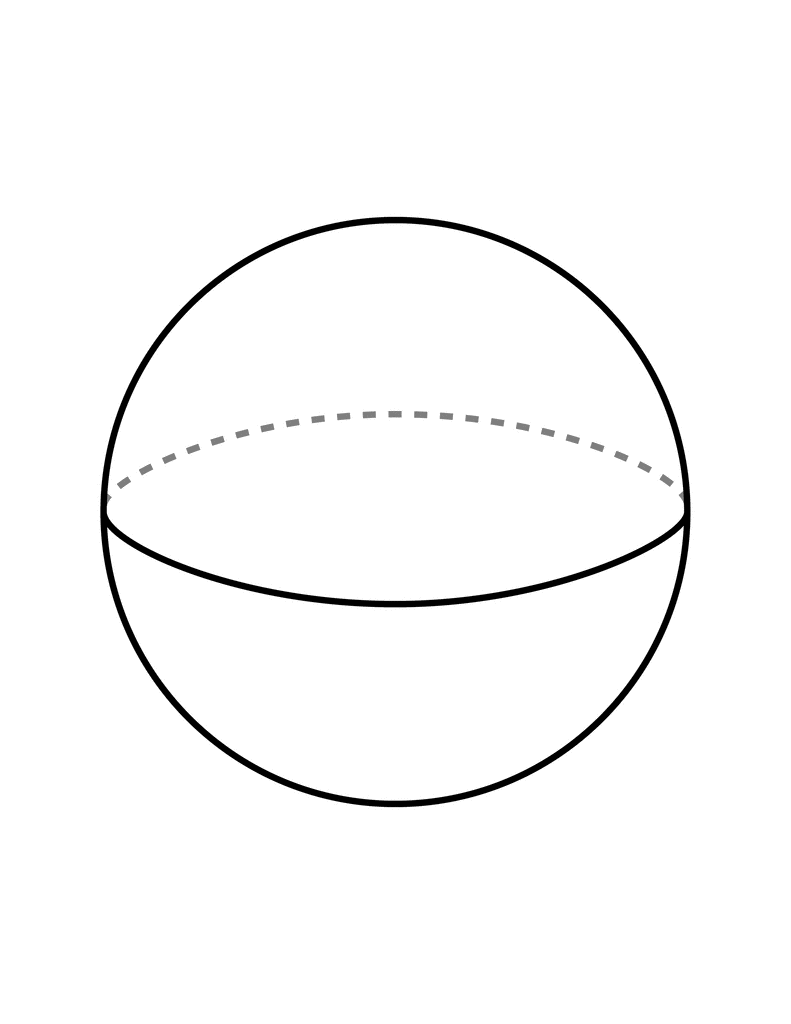 Sphere 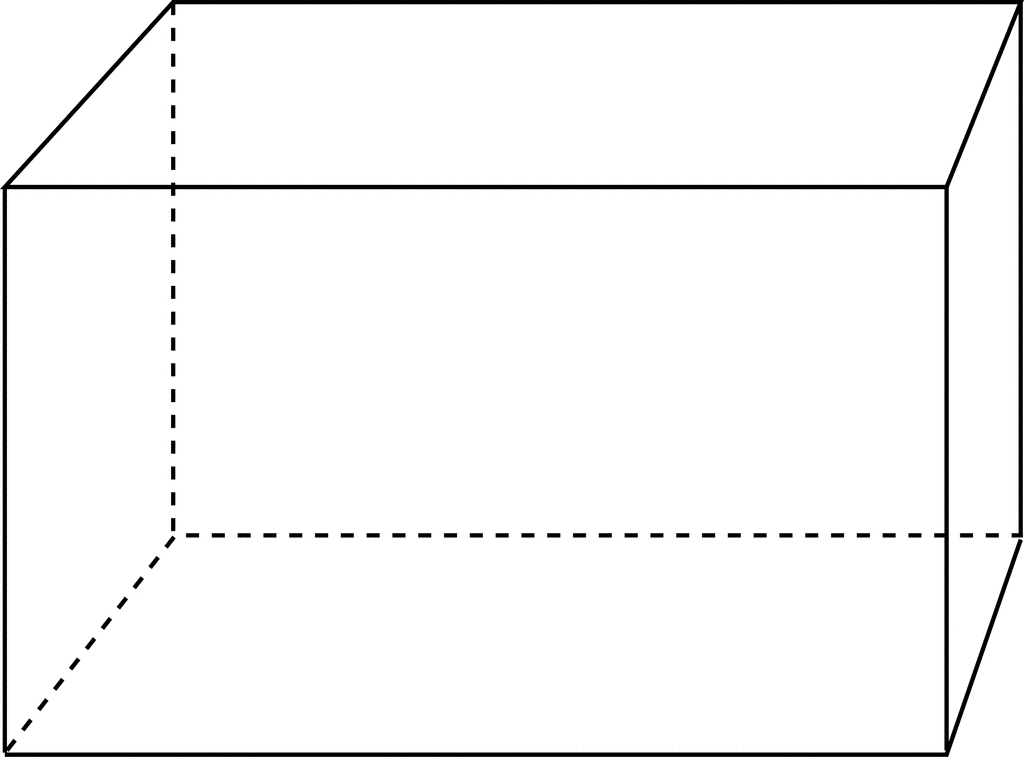 Pyramid 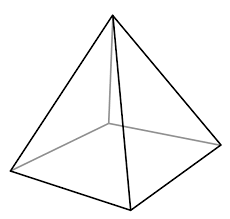 Name                   Faces                      Cone                     1 oval face     Cube                     6 square facesCylinder               2 oval facesRectangular         6 rectangular facesPrismSphere                 NO FLAT FACESPyramid                  1 square face, 4 triangular faces   Partitioning Shapes (equal parts) Cutting a shape into equal parts. Halves, quarters (fourths)  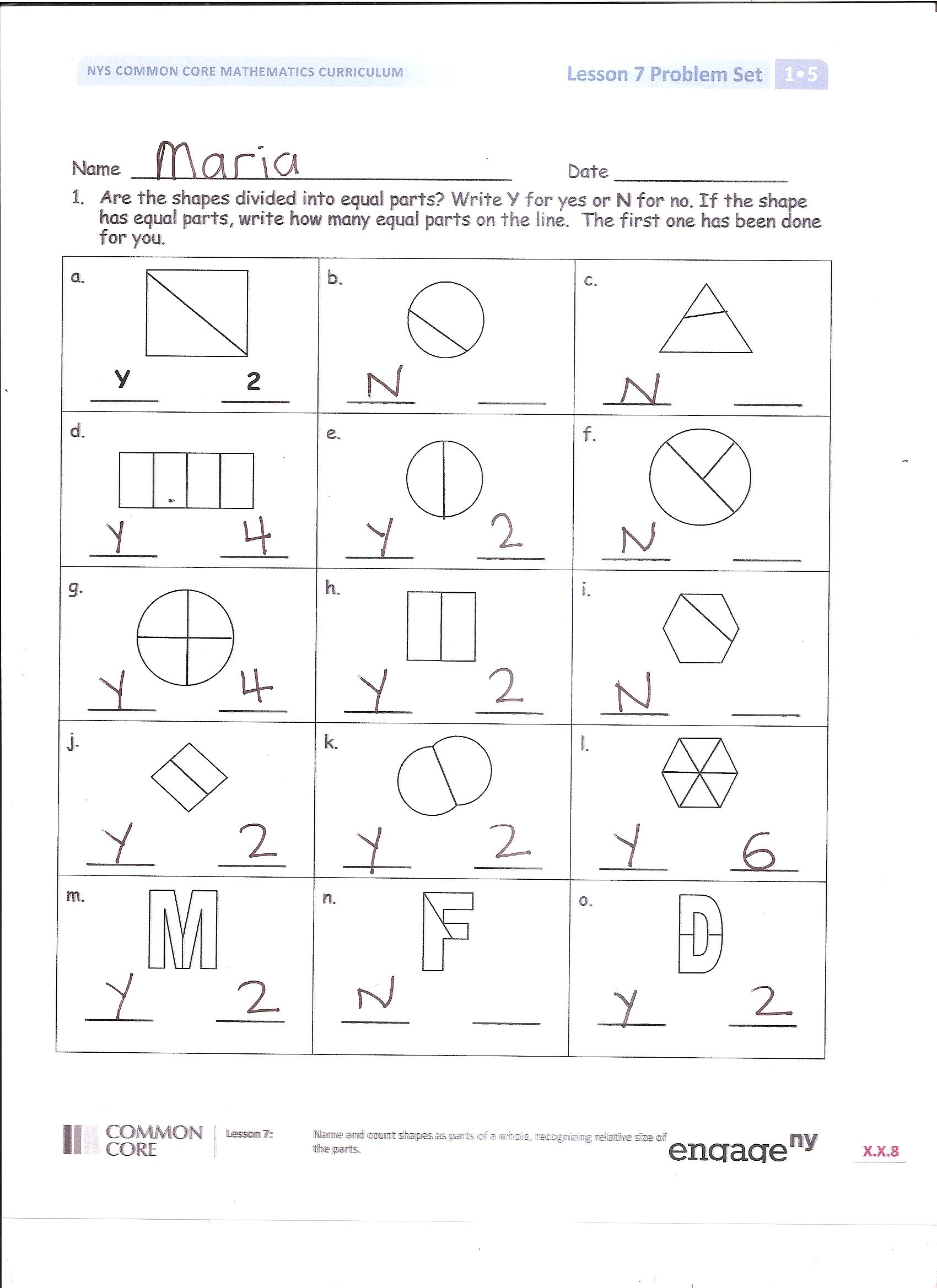 Partitioning Shapes (unequal parts)